РОССИЙСКАЯ  ФЕДЕРАЦИЯ
БЕЛГОРОДСКАЯ ОБЛАСТЬ
МУНИЦИПАЛЬНЫЙ РАЙОН «РАКИТЯНСКИЙ РАЙОН»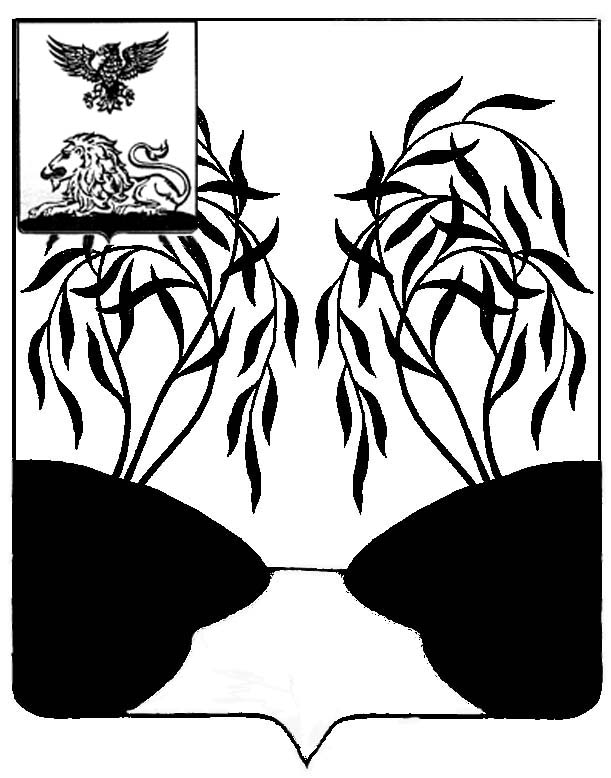 ЗЕМСКОЕ СОБРАНИЕ БОБРАВСКОГО СЕЛЬСКОГО ПОСЕЛЕНИЯчетвертого созываРЕШЕНИЕ«15» марта 2023 года                                                                      № 2Об объявлении конкурса на замещение должности  главы администрации  Бобравскогосельского поселения   В соответствии с Федеральным законом от 6 октября 2003 года           № 131-ФЗ «Об общих принципах организации местного самоуправления       в Российской Федерации», законом Белгородской области от  24 сентября 2007 года № 150 «Об особенностях организации муниципальной службы        в Белгородской области»,  статьями 28 и 32 Устава Бобравского сельского поселения муниципального района «Ракитянский район» Белгородской области, в связи с истечением 18 сентября  2023 года срока полномочий действующего главы администрации Бобравского сельского поселения, назначенного на должность решением земского собрания Бобравского сельского поселения  от 17 сентября 2018 года № 5 «О назначении на должность главы администрации Бобравского сельского поселения», земское собрание Бобравского сельского поселения   р е ш и л о:1. Объявить конкурс на замещение должности главы администрации Бобравского сельского поселения.2. Назначить проведение конкурса на замещение должности главы администрации Бобравского сельского поселения на 9.00 часов 19 сентября 2023 года  по адресу: Белгородская область, Ракитянский район, с. Бобрава    ул. Центральная, д.56, зал заседания.3. Определить, что конкурс на замещение должности главы администрации Бобравского сельского поселения,  проводится в порядке, установленном решением земского собрания Бобравского сельского поселения от 15 марта  2023 года № 1 «О Порядке проведения конкурса на замещение должности главы администрации Бобравского сельского поселения муниципального района «Ракитянский район» Белгородской области».4. Установить, что документы для участия в конкурсе на замещение должности главы администрации Бобравского сельского поселения  претендентами на замещение указанной должности представляются в конкурсную комиссию по проведению конкурса на замещение должности главы администрации Бобравского сельского поселения с понедельника по пятницу с 31 марта 2023 года включительно  по 11 сентября  2023 года с 8.00 часов до 17.00 часов, исключая время с 12.00 часов до 13.00 часов (время перерыва), по адресу: 309340, Белгородская область, Ракитянский район, с. Бобрава, ул. Центральная, д. 56.5. Настоящее распоряжение обнародовать и разместить на официальном сайте органов местного самоуправления Бобравского сельского поселения муниципального района «Ракитянский район» Белгородской области  в сети Интернет https://bobravskoe-r31.gosweb.gosuslugi.ru.6. Настоящее решение вступает в силу со дня его принятия.7.  Контроль за исполнением данного решения оставляю за собой.Председатель Земского собрания Бобравского сельского поселения И. Н. Миронов 